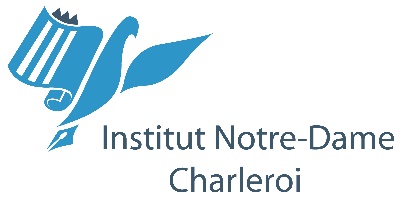 Charleroi, le 20 février 2024Concerne : La suspension de la 1ère heure de cours le jeudi 14 mars 2024.Chers parents,Suite à la mise en place du tronc commun en 2027 dans les écoles de la Fédération Wallonie Bruxelles et à la demande de notre Pouvoir Organisateur, la cellule pédagogique qui travaille déjà depuis plus d’un an à la mise en œuvre de ce chantier dans notre école, a demandé de rencontrer l’ensemble des membres du personnel pour une information générale.Dès lors, le jeudi 14 mars 2024, tous les cours de la 1ère heure seront suspendus. Les élèves seront attendus à 9h05 à l’école.Une étude sera malgré tout assurée à partir de 8h10, si aucune autre solution n’est trouvée pour déposer votre enfant plus tard.Merci de votre compréhension.W. Kersdag et S. Arickx          La direction